Práce (co se nehodí, škrtněte): bakalářskáPosudek (co se nehodí, škrtněte): vedoucího Práci hodnotil(a)): PhDr. Miloš Ševčík, Ph.D.Práci předložil(a): Kristýna ŠťastnáNázev práce: Estetická výchova v díle Otakara Hostinského1.	CÍL PRÁCE (uveďte, do jaké míry byl naplněn):Cíl bakalářské práce kolegyně Kristýny Šťastné byl z mého hlediska naplněn jen částečně. Oproti předchozí verzi práce je nyní zacílení k vytyčenému tématu, kterým je pojetí estetické výchovy u Otakara Hostinského, o něco zřetelnější, přesto by však byly vhodné podstatnější zásahy do struktury práce i do pojetí jednotlivých kapitol.  2.	OBSAHOVÉ ZPRACOVÁNÍ (náročnost, tvůrčí přístup, proporcionalita teoretické a vlastní práce, vhodnost příloh apod.):Téma vybrané ke zpracování v bakalářské práci rozhodně není snadné, k jeho skutečně kvalitnímu zvládnutí by bylo zapotřebí nejenom značné erudice, ale i vůle pracovat s Hostinského texty podrobným způsobem, to znamená promýšlet postup Hostinského myšlenek v nich vyjádřených a zvažovat souvislosti Hostinského názorů z různých textů. Tato podrobná práce byla však v předložené bakalářské práci kolegyně Šťastné vykonána jen v malé míře. Bakalářská práce má proto stále do značné míry podobu volně seřazených poznámek o různých textech Hostinského, přičemž přehledná a výstižná reflexe těchto textů chybí. Částečně je pokus o takovou reflexi předložen v inovovaném závěru bakalářské práce, je však jisté, že autorka mohla a měla jít dále. 3.	FORMÁLNÍ ÚPRAVA (jazykový projev, správnost citace a odkazů na literaturu, grafická úprava, přehlednost členění kapitol, kvalita tabulek, grafů a příloh apod.):Formální úpravu textu považuji za přijatelnou.4.	STRUČNÝ KOMENTÁŘ HODNOTITELE (celkový dojem z práce, silné a slabé stránky, originalita myšlenek apod.):Aktuálně předložený text bakalářské práce kolegyně Štastné je v porovnání s textem, který byl předložen při minulém pokusu, částečně vylepšenou variantou. Omezen byl rozsah exkurzů do oblastí Hostinského názorů, které s tématem práce souvisí nepřímým způsobem, a zlepšena byla také stylistická úroveň některých pasáží práce. Právě v těchto směrech by však bylo vhodné pokračovat dále, bylo by tedy zapotřebí zdůvodnit zařazení úvodních kapitol věnovaných Hostinskému názorům na estetickou problematiku obecně a odstranit některá poněkud naivně znějící vyjádření. Stejně tak by bylo vhodné mnohem více propojit jednotlivé kapitoly práce po stránce obsahové i stylistické.5.	OTÁZKY A PŘIPOMÍNKY DOPORUČENÉ K BLIŽŠÍMU VYSVĚTLENÍ PŘI OBHAJOBĚ (jedna až tři):Zdůvodněte řazení tematizace motivů Hostinského „všeobecné estetiky“ (3. kapitola) do textu bakalářské práce. V čem tato tematizace přispívá k přiblížení Hostinského pojetí estetické výchovy?  6.	NAVRHOVANÁ ZNÁMKA (výborně, velmi dobře, dobře, nevyhověl): Dobře.Datum: 	24. 8. 2020							Podpis: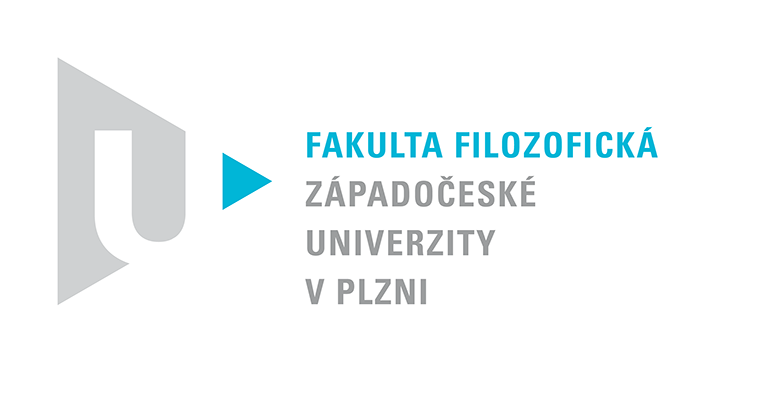 Katedra filozofiePROTOKOL O HODNOCENÍ PRÁCE